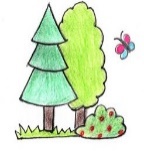 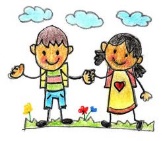 Liebe Eltern der zukünftigen Klasse 4,nun dauert es nicht mehr lange bis zum Beginn der Sommerferien.Für das Schuljahr 2022/23 benötigt Ihr Kind einige Arbeitshefte und Materialien, die Sie bitte bis zum Beginn des neuen Schuljahres kaufen.  Tipp: Bei den Buchhändlern vor Ort (z.B. in Haren) ist die Bestellung von Arbeitsheften und Büchern besonders unkompliziert! Arbeitshefte (bitte beschriften und evtl. mit Umschlag versehen):Hefte und Mappen (bitte NICHT beschriften):4 Schreibhefte A4, Lineatur 252 Rechenhefte A4, Lineatur 266 stabile Pappschnellhefter in den Farben rot, grün, blau, gelb, lila und orange1 Vokabelheft Din A5 (oder vom Vorjahr)Außerdem benötigt Ihr Kind folgende Arbeitsmaterialien (bitte beschriften):1 Aktenordner breit Din A41 Postmappe1 linierter Block A4, gelocht, mit Rand an beiden Seiten (leichtes Austrennen der Blätter wichtig)2 spitze Bleistifte, 1 Radiergummi, 1 geschlossener Anspitzer (mit Auffangdose)1 Schulfüller mit PatronenHolzbuntstifte in verschiedenen Farben2 Borstenpinsel (dick und dünn), 1 bis 2 Haarpinsel (dick und dünn)1 Deckweiß1 Tuschkasten, Lappen, Wasserbehälter und Schuhkarton1 Sammelmappe für Zeichnungen Din A31 festes Lineal (30 cm lang)1 festes Geo-Dreieck2 Klebestifte 1 SchereViele der oben genannten Arbeitsmaterialien sind sicherlich noch vorhanden, müssten aber vielleicht erneuert oder ergänzt werden.Mit freundlichen Grüßen- Das Team der Michaelschule Tinnen -TitelVerlag/Best.-Nr.NeupreisFlex und Flo – Paket 4Diesterweg / 13540-324,50 €Flex und Flo - TrainingsheftDiesterweg / 13239-68,25 €Richtig rechnen 4Klett / 162090-64,25 €Playway 4- Activity Book Klett / 588321-511,25 €Zebra 4: Paket: Arbeitsheft Lesen/Schreiben und Arbeitsheft Sprache mit Videos und interaktiven ÜbungenKlett / 271012-520,95 €Kolibri Arbeitsheft Musik 3/4Westermann / 02926-25,75 €